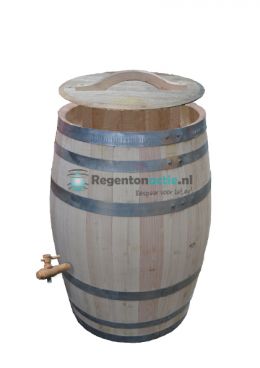 HOUT  /I\PLASTIC \I/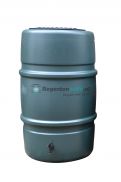 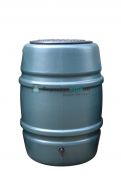 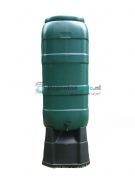                 227 liter	                		168 liter		           114 liter		100 literMet kraan+kinderslot	         		 idem		             idem		met standaard en kraan              € 94,95	   	                   €79,95		          € 74,75		€  79,95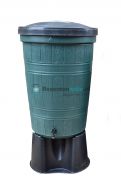 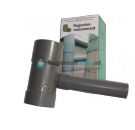 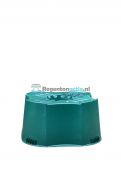              200 liter		      95 liter			overloop plastic		standaard          taps € 109,95	     	 taps   € 74,95		luxe € 11,95  		€ 37,95							